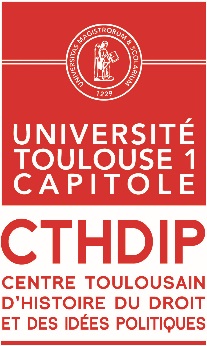 Curriculum vitae Janvier 2023Situation actuelle (depuis septembre 2015)Professeur d’histoire du droit, Faculté de droit et science politique, Université Toulouse Capitole.Centre toulousain d’histoire du droit et des idées politiques (CTHDIP - EA 789).Parcours2012-2015Professeur d’histoire du droit, Ecole de droit, Université d’Auvergne (Clermont-Ferrand 1).Centre Michel de l’Hospital (CMH - EA 4232), axe « Normes et patrimoine ».2009-2012Maître de conférences en histoire du droit, Université Paris Descartes.Institut d’histoire du droit (IHD - EA 2515).2003-2008Doctorat en droit, Université Paris II Panthéon Assas, « Dominus domini mei dixit… Enseignement du droit et construction d’une identité des juristes et de la science juridique. Le studium d’Orléans (c. 1230 - c. 1320) ». Thèse soutenue en décembre 2008 devant un jury composé de Mme le professeur C. Leveleux-Teixeira (co-direction) et MM. les professeurs M. Ascheri, J-P. Coriat, J. Krynen (rapporteur), L. Mayali (rapporteur) et J. Verger. I - Activités scientifiquesTravaux et réalisationsOuvrages [1] De maître à élève. Enseigner le droit à Orléans (c. 1230-c.1320), Brill [Medieval Law and Its Practice, 37], Leyde, 2022.  Directions d’ouvrages [3] La volonté. Italie-France, Allers-retours (Actes du colloque de l’Université Toulouse Capitole, 9 septembre 2021), dir. Marie Bassano, Luisa Brunori, Cristina Ciancio et Florent Garnier, Toulouse, 2022.[2] Justement traduire. L’enjeu de la traduction juridique. Actes du colloque organisé les 11 et 12 mai 2017, Université Toulouse 1, dir. M. Bassano et W. Mastor, IFR-UT1, Toulouse, 2020. [1] Le Pèlerinage de l’âme de Guillaume de Digulleville (1355-1358). Regards croisés, dir. M. Bassano, E. Dehoux et C. Vincent, Brepols, Paris, 2015.Articles et actes de colloques[18] « Gui Foucois et le droit savant », Gui Foucois, pape Clément IV, et le Midi, Cahiers de Fanjeaux 57, 2023 (à paraître)[17] « Ex voluntate. La puissance de la volonté dans la doctrine médiévale (XIIIe-XVe siècles) », La volonté. Italie-France, Allers-retours (Actes du colloque de l’Université Toulouse Capitole, 9 septembre 2021), dir. Marie Bassano, Luisa Brunori, Cristina Ciancio et Florent Garnier, Toulouse, 2022, p. 111-125.[16] En collaboration avec R. Eckert, « Langue du droit et sociabilité dans la doctrine savante médiévale (XIIe-XIVe siècles) », Philosophical Readings, vol. 12/1, 2020, p. 150-155.[15] En collaboration avec W. Mastor, « Ouverture », Justement traduire. L’enjeu de la traduction juridique, dir. M. Bassano et W. Mastor, Toulouse, 2020.[14] « Le pèlerinage au prisme du droit savant médiéval : histoire d’un aller et d’un retour », Les chemins de Saint Jacques à l’épreuve du temps, dir. P. Delvit et F. Garnier, Toulouse, 2019, p. 75-89.  [13] « Les thèses de doctorat de la faculté de droit de Toulouse face à la guerre », Des facultés sur le front du droit. Les facultés de droit dans la Grande Guerre, 2018 (http://expo-grande-guerre-biu-cujas.univ-paris1.fr/les-theses-de-doctorat-de-la-faculte-de-droit-de-toulouse-face-a-la-guerre/) [12] « Le plaidoyer par l’exemple : les Actiones et Orationes forenses et responsa iudicum illustrium de Julien Tabouet (1541-1551) », Les recueils de Plaidoyez à la Renaissance, entre droit et littérature, dir. G. Cazals et S. Geonget, Droz, Paris, 2018, p. 143-166.[11] En collaboration avec C.-A. Dubreuil, « Le patrimoine universitaire : quelle protection pour quel patrimoine ? », La protection du patrimoine culturel et naturel : enjeux et perspectives juridiques (Quatrièmes journées franco-chinoises Patrimonium, Université Toulouse 1 – Capitole, 19-20 janvier 2015), dir. F. Garnier, Toulouse, 2015.[10] « Sur la fiction. En guise d’accroche », Les fictions en droit. Actes du colloque « Les artifices du droit : les fiction » organisé par Marie Bassano et Anne-Blandine Caire le 20 mai 2014 à Clermont-Ferrand, dir. A.-B. Caire, Editions du CMH, Clermont-Ferrand, 2015, p. 17-22.[9] Mise à jour des notices « Belleperche, Pierre de », « Chennevières, Raoul de », « La Chapelle, Pierre de », « Le Moiste de Boulogne, Jacques », « Monchy, Jean de », « Paris, Simon de », « Revigny, Jacques de », Dictionnaire historique des juristes français, sous la direction de P. Arabeyre, J.-L.  Halpérin et J. Krynen, Paris, 2015 (2e édition). [8] « Le vin d’embarras. Les juristes face à la nature du vin (XIIe-XVe siècles) », Le droit du vin à l’épreuve des enjeux environnementaux, Histoire et actualités du droit viticole, dir. N. Hakim et J.-M. Bahans, Féret, Bordeaux, 2015, p. 11-29.[7] « Aussi tousjours est cremue l’ordenance que fait le roy. Pouvoir législatif et autorité royale dans le Pèlerinage de l’âme », Le Pèlerinage de l’âme de Guillaume de Digulleville (1355-1358). Regards croisés, dir. M. Bassano, E. Dehoux et C. Vincent, Brepols, Paris, 2015, p. 71-79.[6] En collaboration avec E. Dehoux et C. Vincent, « Avant-propos », Le Pèlerinage de l’âme de Guillaume de Digulleville (1355-1358). Regards croisés, dir. M. Bassano, E. Dehoux et C. Vincent, Brepols, Paris, 2015, p. 7-9.[5] En collaboration avec G. Cazals, P. Arabeyre et A. Vergne, « Doctrine et pensée juridique, XIIe-XVIIIe siècles. La tentation globalisante », L’Histoire du droit en France. Nouvelles tendances, nouveaux territoires. dir. J. Krynen et B. d’Alteroche, Paris, 2014, p. 95-115. [4] « Normativer l’anormal. L’esprit juridique des sommes anti-Vaudois de la fin du XIIe siècle », Revue de l’histoire des religions, 228, 2011/4 : « Droit et religion au Moyen Age », p. 544-561. [3] En collaboration avec C. Leveleux-Teixeira : « Alciat, le De verborum significatione et la morphologie du droit », Bourges à la renaissance, hommes de lettres, hommes de lois, dir. S. Geonget, Klincksieck, Paris, 2011, p. 283-309.[2] « Du raisonnement par parallélisme au syllogisme juridique : le tournant des années 1260 dans l’Ecole de droit d’Orléans », Droit et Cultures, hors-série 2010, p. 53-69.[1] « Lex neminem ad perfectum duxit. Besoin de normativité et nature de l’homme dans la doctrine canoniste (XIIe-XVe siècle) », Normes et normativité. Etudes d’histoire du droit rassemblées en l’honneur d’Albert Rigaudière, Textes réunis par C. Leveleux-Teixeira, A. Rousselet-Pimont, P. Bonin et F. Garnier, Paris, 2009, p. 39-56. Communications non publiées [31] En collaboration avec E. Conte, « Les sources de droit romain et le cas particulier de la littérature orléanaise », Semaine doctorale Le droit médiéval. Sources et méthodes (7-10 février 2023), EPHE-IRHT-EHESS, 9 février 2023. [30] « Le travail des premiers décrétistes », Séminaire EPHE Penser la norme canonique aux frontières du droit, Chaire Doctrines juridique et tradition canonique, 31 janvier 2022.[29] « Les écrits juridiques médiévaux », Séminaire du master Mondes médiévaux, Université Jean Jaurès, Toulouse, 4 décembre 2020.[28] « Faire une histoire de la pensée juridique : le cas des écoles de droit », en collaboration avec F. Audren, Séminaire doctoral du CTHDIP, Université Toulouse Capitole, 8 décembre 2019. [27] « L’enseignement du droit romain et du droit canonique (XIIe-XVe siècles) », Séminaire du master Mondes médiévaux, Université Jean Jaurès, Toulouse, 6 décembre 2019. [26] « Écrire l’histoire de l’enseignement juridique : un aperçu des enjeux historiographiques à partir du cas de Toulouse au Moyen Age », Conférences d’histoire de la pensée juridique, Université Paris Descartes, 29 mars 2019.[25] « A propos de la statue de Justinien : le retour du droit romain dans le Midi de la France au XIIe siècle », Conférence d’été de la Société des amis du vieux Saint Antonin, Saint Antonin Nobleval, 7 juillet 2017. [24] « L’exception. Les transformations d’une notion dans le raisonnement juridique médiéval », Colloque Les ressorts de l’extraordinaire. Police et justice dans la fabrique de l’exception, Toulouse, 30-31 mai 2017.[23] « Donner puissance aux mots. Les verba et leur sens dans la doctrine savante médiévale », Colloque De la signification des mots aux sens du droit, Toulouse, 17-18 mai 2016.[22] « Ecole, cénacle ou lignée ? Penser la transmission des idées dans l’histoire de la doctrine juridique médiévale », Colloque L’histoire de la pensée juridique : historiographie, actualité et enjeux, Bordeaux, 20 novembre 2015.[21] « Penser la fiction en droit savant médiéval », Journée d’étude Les artifices du droit (I) : la Fiction, Université d’Auvergne, Clermont-Ferrand, 20 mai 2014[20] « Le juriste et sa langue : pour qui parle le droit ? », Deuxième journée d’étude L’homme comme animal parlant et politique, Ecole Française de Rome, 6-9 novembre 2014.[19] « L’empereur ne peut pas faire que mon frère ne soit pas mon frère : penser l’exception au sein de l’ordre normatif dans le droit savant médiéval (XIIe-XVe siècle) », Séminaire de l’EHESS : La modernité politique au prisme de l’exception, Paris, 3 avril 2014. [18] « Droit savant et scolastique : la formation des juristes à l’Ecole d’Orléans (XIIIe-XIVe siècle) », Cycle de conférences La formation des juristes, Rennes, 19 février 2014.[17] « Les caricatures de presse face à l’arsenal législatif au XIXe siècle », Table ronde : Les dessins de presse et le droit, Université d’Auvergne, 28 janvier 2014.[16] « La vérité ou le vraisemblable ? L’ordre juridique face à l’obscurité dans les traités De regulis iuris », Journée d’étude Conflit et concurrence de normes au Moyen Age, II, Reims, 13 décembre 2013.[15] « Genre littéraire et mémorisation : les traces d’oralité de l’enseignement dans les textes de l’école de droit d’Orléans (XIIIe-XIVe siècle) », Journée d’étude de la Société d’histoire des facultés de droit Genre littéraire des juristes et nature du droit, Paris, 5 juillet 2013.[14] « Ordonner le temps dans la doctrine canonique (XIIe-XIIIe siècles) », Colloque De l’usage du temps : approches d’histoire juridique, politique et sociale, Université Paris 1 Panthéon-Sorbonne, Université Paris Nord, EHESS, ENC, Paris, 21-22 mai 2012. [13] « L’auto-évalution sur Moodle », 2e Carrefour Moodle du cycle 2011-2012 : « Les problématiques de l’évaluation », Université Paris-Descartes, Paris, 16 février 2012.[12] « A la recherche d’un droit sans frontière : l’âge d’or des traités De regulis iuris dans les universités italiennes (XIVe-XVe siècle) », Quatrièmes journées d’étude Frontières des savoirs en Italie à l’époque des premières universités (XIIIe-XVe siècles), Ecole Française de Rome, Rome, 14-15 novembre 2011.[11] Table ronde « Apports et limites de l’histoire intellectuelle à la prosopographie de l’Université de Paris », Journées d’étude Studium Parisiense, Université Paris 1 Panthéon-Sorbonne, Paris, 23-24 juin 2011.[10] « Tota civilis sapientia. La perception du savoir juridique dans l’école orléanaise du XIIIe siècle », Journée d’étude Méthodologie et épistémologie : l’enseignement du droit, Moyen Age – XIXe siècle, Université d’Auvergne, Clermont-Ferrand, 18 mai 2011.  [9] « Il diritto romano in Francia (secoli XII-XV) », Università del Piemonte Orientale, Facoltà di Giurisprudenza, Alessandria, 10 mai 2011.  [8] « Pourquoi venir à Orléans ? Les pérégrinations des fondateurs du studium juridique orléanais vers 1235 », Journée d’étude Universitaires et étudiants : circulations et européanisation, du Moyen Age à nos jours, Poitiers, 23 mars 2011.[7] « Sententia doctorum, sententia seductorum. L’usage de la référence doctrinale dans l’école juridique orléanaise du XIIIe siècle », Séminaire commun de l’Ecole Normale Supérieure et de l’Ecole Nationale des Chartes : Histoire des juristes et de l’enseignement du droit, Paris, 18 mars 2011.[6] « Premier dans le temps, premier en droit », Séminaire de l’EHESS : Hiérarchies, préséances, conflits de normes dans la Modernité politique, Paris, 3 mars 2011.[5] « Droit public urbain et droit public royal chez les civilistes orléanais du XIIIe siècle », Séminaire de l’EHESS : Modernité politique : la souveraineté moderne entre local et universel, Paris, 25 mars 2010. [4] « La figure de l’interprète en droit savant : juge ou juriste ? », Journée d’étude De l’éminente dignité des juges... Autour de L’idéologie de la magistrature ancienne de J. Krynen, Université Paris-Nord, 24 mars 2010 (consultable sur http://www.univ-paris13.fr/ceral)[3] « La nature bienveillante et malveillante de l’homme chez les décrétistes et les décrétalistes (XIIe-XVe siècle) », Séminaire de l’EPHE : Passions et violences dans la doctrine canoniste des XIIe-XIIIe siècles, Paris, 10 mars 2010.[2] « La juste colère chez les commentateurs de Gratien », Séminaire de l’EPHE : Passions et violences dans la doctrine canoniste des XIIe-XIIIe siècles, Paris, 24 février 2010.[1] « L’enseignement du droit savant (XIIe-XVe siècle). Techniques et méthodes », Séminaire du projet ANR Juslittera, Paris, 18 avril 2009.Administration et animation de la rechercheDirection d’équipe de rechercheDirectrice-adjointe du Centre Toulousain d’Histoire du Droit et des Idées Politiques – EA 789, responsable de l’axe « Histoire de l’enseignement du droit et de la science juridique » (Université Toulouse 1 Capitole, depuis juin 2016).Directrice-adjointe du Centre Michel de l’Hospital – EA 4232, responsable de l’axe « Normes et patrimoine » (Université d’Auvergne, septembre 2013-septembre 2015).Réseaux de rechercheMembre du projet MSH-EPHE ThéoDDisés (depuis 2020).Membre du comité de direction de la Société pour l’histoire des facultés de droit (depuis nov. 2015).Membre du projet L’homme comme animal parlant et politique, Ecole Française de Rome (2013-2017).Membre du réseau Studium Parisiense (2010-2015).Membre du projet ANR Juslittera (2009-2013). Activités éditorialesMembre du comité de rédaction de la revue Clio@Themis (depuis septembre 2011). Membre du comité de rédaction des EDHIP (depuis 2016, 2 à 3 expertises chaque année).Sollicitations ponctuelles d’expertise pour la Revue Histoire de droit français et étranger. Organisation de colloques et journées d’étudeCo-organisation (avec Luisa Brunori, Cristina Ciancio et Florent Garnier) du colloque international « Francia-Italia, allers-retours : La volonté », Université Toulouse 1 Capitole - Università degli studi del Sannio - Université franco-italienne, Toulouse, 9-10 septembre 2021.Co-organisation (avec Wanda Mastor) du colloque international « Justement traduire. L’enjeu de la traduction juridique », Université Toulouse 1 Capitole, Toulouse, 11 et 12 mai 2017.Co-organisation (avec Pierre Bonin et Cyrille Dounot) du colloque international « De la signification des mots aux sens du droit », Université Toulouse 1 Capitole – Université Paris 1 – Université d’Auvergne, Toulouse, 17-18 mars 2016.Co-organisation (avec Pierre Bonin et David Deroussin) du colloque international « De la règle à la norme. Entre regulae iuris et normativisme », Université d’Auvergne – Université Lyon III – Université Paris I, Lyon, 11-12 juin 2015.Co-organisation (avec Anne-Blandine Caire) de la journée d’étude « Les artifices du droit (I) : la fiction », Université d’Auvergne, Clermont-Ferrand (20 mai 2014). Co-organisation (avec Esther Dehoux et Catherine Vincent) du colloque « Je ne sui prevost ne maire, Gardien sui du pelerin : Regards croisés sur le Pèlerinage de l’âme de Guillaume de Digulleville (1355-1358) », Université Paris Descartes (29 mars 2012) et Université Paris-Ouest-Nanterre-La Défense (30 mars 2012).Co-organisation (avec Pierre Bonin) du colloque international « Le pluralisme juridique à l’épreuve de l’Histoire », Université Paris 13 (28 avril 2011) – Université Paris Descartes (29 avril 2011).Séminaires doctorauxOrganisation et animation du séminaire doctoral du CTHDIP « Les Ateliers d’Histoire du droit » (cinq séances par an) depuis 2016.Co-organisation, avec Florent Garnier et Jérôme Henning, des « Rencontres d’histoire du droit » (cinq conférences thématiques par an) depuis 2016. Direction de thèses et d’HDRHDRCaroline Gau-Cabée, Le filtrage des pourvois par la Cour de cassation. Histoire d’une révolution culturelle (1790-2019), HDR soutenue en décembre 2019, Université Toulouse 1 Capitole (cette HDR a été publiée sous le titre La cassation française à l’épreuve du nombre. Chronique d’une émancipation inachevée, Paris, 2021).Thèses en coursPhilippine Lafont, Le statut juridique du corps humain au XIXe siècle (1ère inscription en 2016, encadrement depuis septembre 2019). Mme Lafont a été titulaire d’un contrat doctral puis ATER. Soutenance prévue pour la fin 2023.Vianney Dappe, La revitalisation jusnaturaliste du droit international. Louis Le Fur (1870-1943) et la doctrine internationaliste (1ère inscription en 2019). Soutenance prévue pour la fin 2023.Mémoires de MasterMémoires de M2 : Thao Anh Hoang, Les évolutions de l’enseignement du droit romain à travers les manuels (1850-1900), 2018 ; Pauline Gorla, La culture savante d’un juriste toulousain du XVIe siècle : l’Arrest mémorable de Jean de Coras, 2018 ; Dorian Carniel, Acculturation et cultures juridiques au haut Moyen Age dans l’historiographie (de 1968 à nos jours), 2019 ; Célia Schwaller, Les débats doctrinaux sur le droit naturel dans les revues juridiques françaises (1910-1939), 2020 ; Lise Pimmel-Maitreau, La perception de la guerre 14-18 et de son droit dans les thèses parisiennes et toulousaines de l’Entre-Deux guerres, 2020 ; Hermine Poislane, L’extension sur le site Arsenal de la Faculté de droit de Toulouse (1950-1994), 2021 ; Guillaume Maharibatcha, La première année d’installation du Parlement à Toulouse (1444-1445), 2021 ; Junior Chéry, Les chroniques judiciaires du Figaro, 2021 ; Alexandra Agra, Les chroniques judiciaires (1825-1910), 2022.Mémoires de M1 : direction de 4 à 8 mémoires par an entre 2016 et 2020 ; direction de 25 mémoires en 2020-2021.Rayonnement Responsable pour l’Université d’Auvergne du Forum UNESCO Université et Patrimoine (2013-2015).Membre du jury du prix de thèse de l’Association des Historiens des Facultés de Droit (prix 2015).Membre du jury du Prix de thèse de droit privé, droit public et histoire du droit de l’IFR de l’Université Toulouse Capitole (2016-2021, 2 à 3 thèses évaluées par an)Prix et distinctions scientifiquesPrix de thèse 2009 de l’Université Paris II. Prix de thèse 2009 de l’Institut de droit romain de l’Université Paris II. Prix de thèse 2009 de l’Association des Historiens des Facultés de Droit. Prix de thèse 2010 Jean Domat – Droit romain et tradition romanistique.II - Activités d’enseignementEnseignements dispensés à l’Université Toulouse 1 Capitole (depuis 2015)2022-2023Histoire des sources du droit et de la science juridique (M2 Histoire du droit, 15h, depuis 2020)Fondements romains du droit (M2 Histoire du droit, 10h, depuis 2020)Histoire des doctrines juridiques (M1 Histoire du droit, 33h, depuis 2016)Histoire du droit privé (L3 droit, 30h, depuis 2021)Histoire de la société française 1870-1946 (L2 AES, 30h, depuis 2015)Histoire politique et économique des sociétés européennes (L1 Economie-droit, 30h, depuis 2022)Qu’est-ce que le droit (Capacité en droit, 12h, formation à distance, depuis 2019)2015-2022Introduction historique au droit (L1 Droit, 30h, 2019-2020)Histoire des institutions Ve-XIXe siècles (L1 Droit, 33h, 2015-2019)Histoire des systèmes juridiques (L1 Droit-Economie, 27h, 2016-2018)Introduction au droit pour économiste (L1 Economie, 9h, 2021-2022)Histoire du droit social (M1 Droit de l’entreprise, 21h, 2016-2017)Culture juridique et historique (M1 Histoire du droit, TD, 3h, 2020)Introduction au droit du patrimoine culturel et historique (M1 Histoire du droit, TD, 3h, 2020)Méthodologie et analyse des sources historiques (M1 Histoire du droit, 6h, 2015-2017)Traditions juridiques en Europe (en collaboration avec F. Garnier) (M2 Histoire du droit, 10h, 2020-22)Paléographie et étude des supports d’écriture (M2 Histoire du droit, 10h, 2015-2016)Initiation aux techniques archivistiques (M2 Histoire du droit, 10h, 2015-2016)Techniques d’expression orale (M2 Histoire du droit, 10h, 2016-2019)Méthodologie de la recherche (M2 Histoire du droit, 10h, 2016-2019)Histoire des enseignements juridiques en Europe (M2 Histoire du droit, 15h, 2015-2019)Systèmes normatifs et pensée juridique en Europe XIIe-XIXe siècles (DU, 15h, 2016-2018)Enseignements en ligne Université Numérique Juridique Francophone (UNJF)Introduction historique au droit, en collaboration avec Florent Garnier, 2013.Université Toulouse 1 Capitole Introduction historique au droit, L1 droit, Formation à distance (2019-2022, 30h, 30 étudiants).Introduction au droit, Capacité 1, Formation continue (depuis 2019, 12h, 120 étudiants).Enseignements dispensés à l’Université d’Auvergne (2012-2015)Introduction historique au droit (L1 Droit, 25h)Histoire politique et sociale contemporaine (L1 Droit, L1 AES, 25h)Histoire du droit pénal (L2 Droit, 25h)Histoire du droit de la famille (L3 Droit, 20h)Idéologies politiques (L3 Droit, 20h)Patrimoine médiéval (M2 Droit du patrimoine historique, culturel et naturel, 15h)Introduction au droit du patrimoine historique (M2 Droit du patrimoine historique, culturel et naturel, 25h)Processus historique de construction de l’Etat (M2 Droit de l’administration et de la justice, 25h)Enseignements dispensés à l’Université Paris Descartes (2009-2012)Introduction historique au droit (L1 Droit, 36h)Histoire des systèmes juridiques européens (M1 Droit, 36h)Histoire des institutions publiques après 1789 (L1 Droit, 36h)TD d’Introduction historique au droit, Histoire des institutions publiques, Histoire des institutions publiques avant 1789, Histoire des institutions publiques après 1789 (L1 Droit)Responsabilités pédagogiquesUniversité Toulouse 1 Capitole (depuis 2015)Directrice du Master Histoire du droit et des institutions (2019-2021).Assesseur du doyen en charge de la licence (2018).Chargée de mission « Innovations pédagogiques et évaluation des enseignements » (2016-2018).Université d’auvergne (2012-2015)Vice-doyen en charge de la direction des études (2013-2015).Responsable du parcours M2 « Droit du patrimoine historique, culturel et naturel » du master Droit, économie et gestion des collectivités territoriales de l’Université d’Auvergne (2013-2015).Responsable pédagogique des relations internationales de l’Ecole de droit de l’Université d’Auvergne, pour l’Italie et la Suisse (2012-2015).Université Paris Descartes (2009-2012)Directrice des études, L1 Droit (2010-2012).Enseignant-référent dans le cadre du « plan Réussite en Licence » (2009-2012).Co-organisatrice du programme « Les Samedis matins de l’histoire du droit » (2009-2012). Responsable de la plateforme Moodle pour la section d’histoire du droit (2009-2012).Responsable des échanges Erasmus avec l’Università del Piemonte Orientale.III - Responsabilités administratives et collectivesResponsabilités nationalesMembre élu du CNU, section 03, rang A, 2015-2019. Membre nommé du CNU (à titre de suppléant), section 03, rang B, janvier-septembre 2012.Membre de comités de sélection : MCF Histoire du droit (Paris I 2011, Paris Descartes 2011, Paris Nord 2012, Bordeaux IV 2012, Orléans 2012, Toulouse 2020, Strasbourg 2021, Paris 1 Panthéon Sorbonne 2021), MCF droit public (Paris Descartes 2012, Université d’Auvergne 2015), MCF droit privé (Université d’Auvergne 2015), PR histoire du droit (Perpignan 2016, Bordeaux 2018), PR droit public (Université d’Auvergne 2013).Présidence de comité d’évaluation HCERES (DSR Paris 11, 2018).Membre de comité d’évaluation HCERES (Formations 2e cycle Université de Strasbourg, 2022).Université Toulouse 1 Capitole (depuis 2015)Faculté de droit : Assesseur du président de section 03, membre du bureau de la section (depuis 2020).Directrice-adjointe du CTHDIP (EA 789), directrice de l’axe Histoire de l’enseignement et de la science juridique (depuis 2016).Membre élu du Conseil de faculté (depuis 2018).Directrice du Master Histoire du droit et des institutions (2019-2021).Assesseur du doyen en charge de la licence (2018).Université : Membre du Conseil Académique et du Conseil académique restreint (depuis 2020)Membre élu de la Commission de la Recherche (depuis 2020).Membre élu de la section disciplinaire compétente à l’égard des enseignants-chercheurs (depuis 2022)Chargée de mission « Innovation pédagogique et évaluation des enseignements » (2016-2018).Université d’Auvergne (2012-2015)Ecole de droit : Vice-doyen, directrice des études (2013-2015).Directrice adjointe du CMH (EA 4232), directrice de l’axe Normes et patrimoine (2013-2015).Membre élu du Conseil de gestion (2013-2015).Membre nommé du Comité d’orientation et de stratégie (2013-2015).Responsable du parcours M2 « Droit du patrimoine historique, culturel et naturel » du master Droit, économie et gestion des collectivités territoriales (2013-2015).Co-responsable pédagogique des relations internationales, Italie et Suisse (2012-2015).Université : Membre nommé du Conseil Académique restreint (2014-2015).Membre élu du CEVU / de la CFVU du Conseil Académique (2013-2015).Membre nommé de la commission d’habilitation des intervenants extérieurs « Sciences juridiques » (2014-2015).Membre nommé du Conseil d’orientation scientifique et pédagogique de l’ESPE Clermont-Auvergne au titre de représentante de l’UdA (2014-2015)Directrice-adjointe de l’Ecole doctorale des sciences juridiques, politiques et de gestion ED 245 (2012-2014).Membre du conseil de l’Ecole doctorale des sciences juridiques, politiques et de gestion ED 245 (2012-2015). Université Paris Descartes (2009-2012)Faculté de droit : Directrice des études L1 Droit (2010-2012).Enseignant-référent dans le cadre du « plan Réussite en Licence » (2009-2012).Co-organisatrice du programme « Les Samedis matins de l’histoire du droit » (2009-2012). Responsable de la plateforme Moodle pour la section d’histoire du droit (2009-2012).Responsable des échanges avec l’Università del Piemonte Orientale.Université : Membre élu du CEVU (2011-2012). Membre de la commission mixte paritaire CEVU-CS (2012).Membre de la commission de VAE et de la commission des transferts (2009-2012).Membre du Comité licence (2010-2012). 